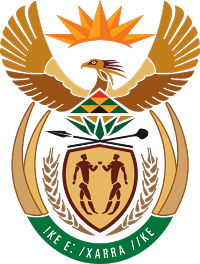 MINISTRY FOR COOPERATIVE GOVERNANCE AND TRADITIONAL AFFAIRSREPUBLIC OF SOUTH AFRICANATIONAL ASSEMBLYQUESTIONS FOR WRITTEN REPLYQUESTION NUMBER PQ2017/2776DATE OF PUBLICATION: 8 SEPTEMBER 2017Ms E R Wilson (DA) to ask the Minister of Cooperative Governance and Traditional Affairs:With regard to the flooding in Edenvale in November 2016, on which date did the (a) Mayor, (b) Member of the Executive Council for Safety and (c) Chairperson of the Portfolio Committee on Safety visit Edenvale to assess the damage for themselves?										NW3084EReply:The Ekurhuleni Metropolitan municipality through the Gauteng Provincial Department of Cooperative Governance and Traditional Affairs provided the information: The Emergency Management Services Department can confirm that the Executive Mayor, Member of Mayoral Committee (MMC) Community Safety, other political office bearers and the Gauteng Premier did visit the areas that were affected by floods in the City of Ekurhuleni. However, the department cannot confirm whether the Executive Mayor and other political office bearers specifically visited Edenvale. The Office of the Executive Mayor and / or Member of Mayoral Committee (MMC) Community Safety or the Chairperson of the Community Safety Portfolio is well placed to respond to the specific visit to Edenvale from Honourable E R Wilson from Democratic Alliance. 